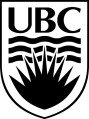 SCHOOL OF AUDIOLOGY AND SPEECH SCIENCES Clinical Feedback Form This form may be used to provide comments and suggestions to the student following a session.  Date:  ____________________  	Client:  __________________________ Activities:   _______________________________________________________ Things that you did well…. Things to try next time…. 